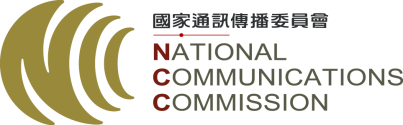 其各種速率電路月租費調降項目及資費如下：ADSL電路月租費零售價：光世代電路月租費零售價：ADSL電路月租費批發價：光世代電路月租費批發價：傳輸速率a:原費率(元)b:新費率(元)c:價差
c=a-bd:調幅
(%)備註1M/64K1301255-3.85%2M/128K2112047-3.32%3M/384K2382308-3.36%/640K38436519-4.95%512K/512K43742215-3.43%企客用/44442915-3.38%企客用768K/128K2021957-3.47%停止申租/512K36235012-3.31%停止申租/640K36735413-3.54%停止申租/640K37636313-3.46%停止申租/45443915-3.3%停止申租傳輸速率a:原費率(元)b:新費率(元)c:價差
c=a-bd:調幅
(%)備註4M/1M40935851-12.47%12M/4M48346617-3.52%20M/5M49946633-6.61%50M/10M53952019-3.53%50M/20M58953059-10.02%100M/20M700589111-15.86%傳輸速率a:原費率(元)b:新費率(元)c:價差
c=a-bd:調幅
(%)備註1M/64K86833-3.49%2M/128K1581508-5.06%3M/384K1781726-3.37%/640K28827414-4.86%512K/512K32831612-3.66%企客用/33332211-3.3%企客用傳輸速率a:原費率(元)b:新費率(元)c:價差
c=a-bd:調幅
(%)備註4M/1M32330716-4.95%12M/4M4134049-2.18%20M/5M42840424-5.61%50M/10M46244517-3.68%50M/20M50544659-11.68%100M/20M60050496-16%